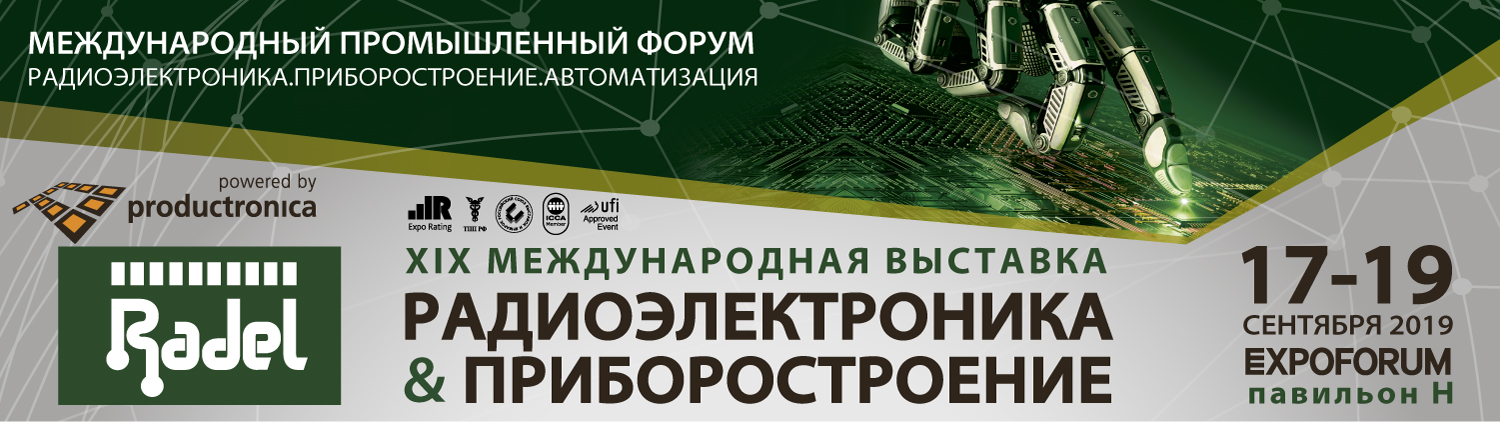 УСЛОВИЯ ДОГОВОРА УЧАСТИЯ В ВЫСТАВКЕ «РАДИОЭЛЕКТРОНИКА И ПРИБОРОСТРОЕНИЕ - 2019» Являются неотъемлемой частью:договора-заявки: на участие В ВЫСТАВКЕ «РАДИОЭЛЕКТРОНИКА И ПРИБОРОСТРОЕНИЕ - 2019», НА ДОПОЛНИТЕЛЬНЫЙ РЕГИСТРАЦИОННЫЙ СБОР, РАЗМЕЩЕНИЕ СВЕДЕНИЙ В КАТАЛОГЕ И ПУТЕВОДИТЕЛЕ ВЫСТАВКИ «РАДИОЭЛЕКТРОНИКА И ПРИБОРОСТРОЕНИЕ - 2019» И ЭЛЕКТРОННОМ СПИСКЕ УЧАСТНИКОВ НА САЙТЕ ВЫСТАВКИ, ЗАЯВКИ НА АРЕНДУ ОБОРУДОВАНИЯ И СТРОИТЕЛЬСТВО СТЕНДА НА ВЫСТАВКЕ «РАДИОЭЛЕКТРОНИКА И ПРИБОРОСТРОЕНИЕ - 2019» 1. НАИМЕНОВАНИЕ, МЕСТО И ВРЕМЯ ПРОВЕДЕНИЯ ВЫСТАВКИ И КОНФЕРЕНЦИЙ:19-я международная специализированная промышлннная выставка «РАДИОЭЛЕКТРОНИКА И ПРИБОРОСТРОЕНИЕ - 2019», именуемая в дальнейшем «РАДЭЛ - 2019».Место проведения:КВЦ «ЭКСПОФОРУМ», Санкт-Петербург, пос. Шушары, Пушкинский район, Петербургское шоссе, д.64, корп. 1, павильон HВремя проведения:17–19 сентября 2019 года, Монтаж выставки: 14–15 сентября 2019 года с 9.00 до 20.00 – монтаж индивидуальных стендов.16 сентября 2019 года с 9.00 до 22.0017 сентября 2019 года с 9.00 до 10.00Демонтаж выставки: 19 сентября 2019 года. c 16.00 до 22.0020 сентября 2019 года с 9.00 до 20.002. СТОРОНЫ: ООО «ФАРЭКСПО», именуемое в дальнейшем Организатор, в лице генерального директора Шость О.И., действующего на основании Устава, с одной стороны, и _________________________________________________,  именуемое в дальнейшем Участник, в лице _________________________________________________, действующего  на основании _______________________, с другой стороны (далее Стороны). 3. КОНТАКТЫ И РЕКВИЗИТЫ ОРГАНИЗАТОРА: 196105, Санкт-Петербург, пр. Гагарина, 8, ПСКК, ООО «ФАРЭКСПО», телефон (812) 777-04-07,  (812) 718-35-37 (доб. 622, 619), e-mail: radel2@farexpo.ru, web-сайты: http://radelexpo.ru, http://farexpo.ru/.Реквизиты ООО  «ФАРЭКСПО»Юридический адрес: 191028, Санкт-Петербург, Литейный пр., дом 17-19, литер А, помещение 3-Н, офис 2ГИНН	7841005070КПП                     784101001
Рассчетный счет	40702810868000002797 в филиале  ОПЕРУ ПАО Банк  ВТБ в Санкт-Петербурге, г. Санкт-ПетербургКорр. счет	30101810200000000704БИК	0440307044. ПРОЦЕДУРА ОФОРМЛЕНИЯ УЧАСТИЯ В ВЫСТАВКЕ «РАДИОЭЛЕКТРОНИКА И ПРИБОРОСТРОЕНИЕ - 2019»:4.1. Договор-заявка на участие, заполненный по форме, указанной в приложении, должен поступить в дирекцию выставки не позднее 12 августа 2019 года, информация для размещения в каталоге, путеводителе выставки и в электронном списке участников на сайте выставки должна быть внесена участником в web-форму по адресу http://farexpo.ru/radel/newcatalog/start.php не позднее 12 августа 2019 года на условиях, оговоренных в п. 9.1.При подаче указанных Договоров-заявок после указанной даты, Организатор оставляет за собой право, при отсутствии технической возможности, не размещать материалы Участника в каталоге выставки и путеводителе, при этом размещение в электронном списке участников в контенте «Участники» на сайте выставки по решению Организаторов может производиться позднее указанной даты.Оплата производится на основании счетов, выставляемых ООО «ФАРЭКСПО» Участникам в соответствии с поданными ими договорами-заявками в следующем порядке:- по договорам-заявкам (или «заявкам на предварительное бронирование площади»), оформленным до 12 августа 2019 года, не менее 50% от общей суммы счета в течение 10 календарных дней с момента выставления счета, оставшаяся часть - до объема 100% оплаты счетов - не позднее 12 августа 2019 года;- по договорам-заявкам, оформленным позднее 12 августа 2019 года, в размере 100% в течении 5-ти банковских дней с обязательной отправкой в адрес Организаторов по факсу или электронной почте копии платежного поручения с отметкой банка об осуществлении платежа4.2. Заполненный договор-заявка является официальным финансовым обязательством. В случае отказа от участия (после подачи договора-заявки и оплаты участия) до 12 августа 2019 года средства участникам возвращаются за исключением 50% от общей суммы счета, в качестве оплаты услуг по бронированию площади, с предоставлением актов и счетов-фактур по выполненным услугам. При отказе от участия позднее, чем 12 августа 2019 года, Участник обязан полностью оплатить все заказанные им услуги. При этом Организатор обязуется опубликовать в Официальном каталоге выставки представленную Участником информацию и выслать в адрес Участника один экземпляр, а также предоставить акты и счета-фактуры по участию в выставке. Отказ от участия в выставке принимается только в письменном виде, заверенный подписью руководителя и главного бухгалтера. Без 100% оплаты выставленных счетов участники на выставку не допускаются.4.3. В случае просрочки оплаты в сроки, оговоренные п. 4.1. настоящих условий, Участник выплачивает пеню из расчета 0,5% от суммы платежа за каждый день просрочки. Выплата пени не освобождает сторону от исполнения соответствующего денежного обязательства.4.4. Заполняя и подавая «Договор-заявку на участие в выставке «РАЭЛ - 2019», «Заявку на строительство и оформление стенда, аренду выставочного оборудования» (Приложение 1 к Договору-заявке на участие в выставке) и Договор на участие в выставке «РАДЭЛ - 2019» Предприятие - Участник выставки и его Представитель(и) тем самым также  выражают свое согласие на обработку (действия (операции) с персональными данными) Организатором данных о Предприятии-Участнике, включаемых в соответствующие рубрики указанных в настоящем пункте «Договора-заявки» и Договора, и оговоренные настоящими «Условиями», включая сбор, систематизацию, накопление, хранение, уточнение (обновление, изменение), использование, распространение (в том числе передачу), обезличивание, блокирование, уничтожение.4.5. Договор-заявка по выставке может быть заключен:4.5.1. Путем обмена документами посредством факсимильной связи или электронной почты. Для заключения настоящего договора каждая из сторон направляет другой стороне по факсу подписанный и скрепленный печатью экземпляр договора. Стороны безусловно признают экземпляры договора, переданные по факсу, или их сканированные копии, переданные по электронной почте, равными по юридической силе экземплярам договора с оригинальной подписью и печатью.4.5.2. Путем обмена оригиналами договоров посредством почтовой или курьерской рассылки.4.5.3. Путем заключения договора непосредственно при личной встрече уполномоченных представителей сторон.4.6. Акты и счета-фактуры по выполненным работам, перечисленным в договоре-заявке и приложении к нему, Участники могут получить непосредственно на выставке в дни ее проведения, при этом уполномоченный представитель предприятия-участника должен предоставить заявку в произвольном виде в дирекцию выставки заранее для получения данных документов. При этом предприятие-участник обязуется не позднее, чем через 30 дней после окончания выставки, выслать подписанный акт о выполненных работах.4.7. К отношениям Сторон по Договору на участие в международной специализированной промышленной выставке «РАДИОЭЛЕКТРОНИКА И ПРИБОРОСТРОЕНИЕ - 2019», а также к отношениям, вытекающим из «Договора-заявки на участие в выставке «РАДЭЛ - 2019», «Заявки на строительство и оформление стенда, аренду выставочного оборудования» (Приложение 1 к Договору-заявке на участие в выставке), счетов на оплату, выставленных ООО «ФАРЭКСПО», не применяется ст. 317.1 ГК РФ в части истребования Участником выставки «РАДЭЛ - 2019» процентов за пользование денежными средствами в виде аванса (ов), перечисленных Участником в ООО «ФАРЭКСПО» для целей, способствующих исполнению обязательств по всем указанным в настоящем пункте Договорам, Договорам-заявкам и в соответствии с настоящими «Условиями договора участия в выставке «РАДЭЛ - 2019».4.8. При возникновении каких-либо разногласий и споров по исполнению Договора на участие в выставке «РАДИОЭЛЕКТРОНИКА И ПРИБОРОСТРОЕНИЕ - 2019», а также «Договора-заявки на участие в выставке «РАДЭЛ - 2019», «Заявки на строительство и оформление стенда, аренду выставочного оборудования» (Приложение 1 к Договору-заявке на участие в выставке), или в связи с ними, и невозможности их разрешения путем переговоров, такие споры подлежат рассмотрению в Арбитражном суде Санкт-Петербурга.4.9. Настоящие «Условия договора участия в выставке «РАДЭЛ - 2019» не являются офертой, а рассматриваются, как вызов на оферту, который не ведет к каким-либо обязательствам Организатора, как оферента, перед любой Стороной или Участником, как акцептантом, до получения оферентом акцепта от акцептанта при согласии оферента на такой акцепт. Заключение Договора на участие в выставке «РАДЭЛ - 2019» и согласие оферента на акцепт обусловлено достижением соглашения оферента и акцептанта по всем существенным условиям «Договора участия в выставке «РАДЭЛ - 2019». Упомянутый Договор не считается заключенным при отсутствии согласования Организатора и Участника, как Сторон (оферента и акцептанта) упомянутого Договора, хотя бы по одному из таких условий.5. РАСЦЕНКИ РОССИЙСКОГО РАЗДЕЛА ВЫСТАВКИ (действительны также для участников из Стран, входящих в Евразийский Экономический Союз-ЕАЭС): 5.1. Если будет изменена ставка НДС, либо будут введены новые налоги, подлежащие уплате Участником Исполнителю, общая сумма Договора может быть изменена в части суммы НДС, либо сумм новых налогов.5.2. Стоимость одного квадратного метра необорудованной выставочной площади, без строительства стенда – 9788,14 рублей + НДС за весь период выставки.5.3. Стоимость одного квадратного метра оборудованной выставочной площади, без строительства стенда – 11652,54 рубля + НДС за весь период выставки. Оборудованная площадь включает в себя: ковровое покрытие по площади стенда, цвет покрытия по умолчанию – серый; стены из панелей 1х2,5 м по закрытым сторонам и фриз из панелей шириной 0,4 м, установленный на высоте 2,5 м – по открытым сторонам стенда; нанесение на фриз указанного Участником текста объемом до 15 знаков из пленки Oracal, цвет пленки по умолчанию – 086М, шрифт – Arial. 5.4. В случае, если участник заказывает: площадь угловую (открытую с двух сторон), площадь торцевую (открытую с трех сторон), площадь островную (открытую с четырех сторон), он оплачивает наценку за обзорность – 5%, 10% и 15% от стоимости необорудованной площади соответственно (прибавляется к стоимости площади по п. 5.2. или 5.3). Примечание. Площадь угловая, торцевая и островная предоставляется в соответствии с договором-заявкой, при наличии технических возможностей, по согласованию с организаторами выставки.5.5. Регистрационный сбор за участие в выставке составляет 15254,24 рубля + НДС с одного предприятия-участника. Регистрационный сбор включает в себя: услуги по п. 9.1. настоящих «Условий», охрану павильонов в ночное время в период работы выставки, общую уборку проходов между выставочными стендами, пропуска (бейджи) для участников выставки, одно приглашение на банкет в честь открытия выставки, экземпляры каталога и печатного путеводителя выставки, диплом и сумку участника выставки.Оплата Регистрационного сбора является обязательной для всех участников.5.6. При строительстве индивидуального или нестандартного стенда, участник оплачивает стоимость технической экспертизы (технического согласования) стенда в ООО «ЭкспоФорум-дизайн», и наценку за самостоятельное строительство в размере 139,83 рублей + НДС за 1 м2 арендованной выставочной площади на оплату расходов по послемонтажной уборке.5.7. Если Участник на заказанной выставочной площади в павильоне осуществляет строительство двухэтажного стенда, то площадь второго этажа оплачивается по ставке 4894,07 рублей + НДС за весь период выставки (прибавляется к стоимости площади по п. 5.2. или 5.3, начисляется автоматически - при наличии второго этажа стенда) 5.8. Заказ выставочного оборудования после 14 сентября, включая все время работы выставки, производится при наличии такого оборудования у Организатора, и с наценкой 100%.6. ВЫСТАВОЧНАЯ ПЛОЩАДЬ: 6.1.Необорудованная выставочная площадь предоставляется участнику с первого дня монтажа по день окончания демонтажа. Оборудованная – со дня заезда по день окончания демонтажа, за исключением участников, завозящих габаритное оборудование – они могут завозить его, начиная с первого дня монтажа. Участники выставки обязаны освободить занимаемую площадь в павильоне не позднее 20 часов последнего дня демонтажа.6.2. Окончательная планировка размещения площадей участников осуществляется не ранее, чем за 2 недели до начала монтажа. Планировка площадей участников в павильоне, осуществленная до этого срока, является предварительной. Организаторы оставляют за собой право менять местоположение участников в павильоне в зависимости от технической необходимости по своему усмотрению. Стоимость участия не зависит от местоположения площади участника в павильоне или его изменения.6.3. Минимальный размер заказываемой выставочной площади составляет 6 м2.6.4. Выставочные площади, оплаченные и не занятые участником на момент открытия выставки, рассматриваются как свободные. Организаторы вправе распорядиться ими по своему усмотрению. В этом случае средства участнику не возвращаются.7. СТРОИТЕЛЬСТВО СТЕНДА7.1. Строительство стенда из стандартных выставочных конструкций и необходимого дополнительного оборудования производится Организатором согласно заполненной «Заявки на строительство и оформление стенда, аренду выставочного оборудования» (Приложение 1 к Договору-заявке на участие в выставке).7.2. Размещение экспонатов на стенде и его оформление осуществляется самим участником.7.3. В случае использования точек подвеса, подвесных конструкций стендов, подключения любого электрооборудования и воды на стенде необходимо заказать («Заявка на строительство и оформление стенда, аренду выставочного оборудования» (Приложение 1 к Договору-заявке на участие в выставке)) у Организатора выставки и оплатить соответствующие услуги. Указанные услуги заказываются у Организатора Участником выставки, и не могут быть заказаны привлекаемыми Участником 3-ми лицами (застройщиками, подрядчиками, субподрядчиками).7.4. В случае, если строительство стенда осуществляется участником самостоятельно, участник, или его застройщик, проходят техническое согласование и аккредитацию в уполномоченной ООО «ЭкспоФорум Интернэшнл» службе технического контроля «ЭФ-Дизайн», и на её условиях. При застройке стенда сторонним застройщиком, участник несёт полную и эксклюзивную ответственность перед Дирекцией выставки в лице ООО «ФАРЭКСПО» за все действия\бездействия такого привлечённого стороннего застройщика, как своего субподрядчика, в соответствии с настоящими «Условиями договора участия в выставке «РАДЭЛ - 2019» на предмет их исполнения таким сторонним застройщиком, как субподрядчиком Участника. Дирекция выставки в лице ООО «ФАРЭКСПО», как не имеющая договорных и иных юридических отношений с привлечённым, как субподрядчик участника, сторонним застройщиком, не взаимодействует с таким привлечённым сторонним застройщиком, и не оказывает ему услуги напрямую. Взаимодействие и оказание услуг осуществляется исключительно через участника выставки.7.5. Технические согласования: тяжёлого и габаритного оборудования, точек подвеса конструкций стенда (баннеров), лебёдок, демонстрации оборудования на стенде и проведение технических работ по его обслуживанию:7.5.1. Тяжелое, габаритное оборудование завозится на выставочные стенды Участников только 14-15.09.2019 г и вывозится после начала демонтажа при освобождении проходов к монтажным воротам от стендовой застройки. Участник выставки до 12 августа 2019 г. обязан согласовать с Дирекцией выставки\Технической Дирекцией «ЭкспоФорум Интернэшнл» через Организаторов габариты, весовые характеристики и иные параметры оборудования на предмет его возможного провоза в соответствии с шириной и высотой монтажных ворот павильона или габаритами и грузоподъёмностью лифтового оборудования КВЦ, а также вес оборудования на предмет его соответствия техническим параметрам, максимальной распределенной нагрузки на пол выставочного комплекса, и способа его установки на стенде на опоры, поддоны, подиумы, рамы, балки и т. д. 7.5.2. Участник выставки в случае, если на его стенде предполагается использование подвесных конструкций (баннеров), помимо технического согласования стенда его Застройщиком (см. п. 7.4.), непосредственно самостоятельно должен согласовать до 12 августа 2019 г.  с Дирекцией выставки\Инженерной службой КВЦ\ «ЭкспоФорум Интернэшнл» места и характеристики точек подвеса таких конструкций (баннеров) и лебёдок, а также, если такой заказ не оформлялся ранее, заказать в Дирекции выставки у ООО «ФАРЭКСПО» потребное количество точек подвеса и нужное количество лебёдок (если лебёдки не предоставляются застройщиком стенда) (См. Приложение 1 к Договору-заявке на участие в выставке)7.5.3. Демонстрация оборудования и технических работ в павильоне осуществляется участниками с соблюдением соответствующей технической инструкции, разрабатываемой и предоставляемой ООО «ЭкспоФорум Интернэшнл» с его разрешения, выдаваемого на основании законодательства, регулирующего пожарную и иную технологическую безопасность и стандарты для данного вида работ в данном виде помещений. Для получения разрешения Участнику необходимо предоставить:Письмо от Участника с просьбой рассмотреть возможность установки демонстрационного оборудования с приложением полного списка оборудования и используемых материалов, включающее график проведения демонстрационных работ по каждому дню.Приказ о назначении от Участника лиц, ответственных за производство демонстрационных работ, электробезопасность, пожарную безопасность, технику безопасности и охрану труда, заверенный подписью и печатью. В приложении к приказу указываются должности, ФИО и контактные телефоны ответственных лиц.Техническая документация завода-изготовителя на демонстрируемое оборудование (на русском языке), разделы: технические характеристики, требования по безопасности, инструкции по эксплуатации. В случае отсутствия технической документации на русском языке, Участник может предоставить документацию в виде перевода на русский язык.Копии сертификатов соответствия на оборудование (действующие). Копии сертификатов соответствия на материалы и технологические среды, применяемые в технологическом процессе (действующие). Удостоверение о прохождении ответственным лицом по пожарной безопасности обучения по программе пожарно-технического минимума (копия, заверенная руководителем организации).Удостоверение ответственного лица по электробезопасности (копия, заверенная руководителем организации, не ниже 3-й группы).Наряд-допуск на выполнение работ повышенной опасности, утвержденный руководителем организации, проводящей демонстрационные работы, заверенный подписью и печатью (согласуется на месте с уполномоченным сотрудником ООО «ЭФ-Интернэшнл»)Акт технической готовности оборудования для проведения демонстрационных работ, утвержденный руководителем организации, проводящей демонстрационные работы, заверенный его подписью и печатью оргоанизации. 7.6. При необходимости участник выставки или фирма-застройщик стенда могут продлить время монтажа или демонтажа по дополнительной заявке за дополнительную плату с согласия Дирекции выставки. Тарифы на данный вид работ можно уточнить в Дирекции выставки 8. ДОПОЛНИТЕЛЬНЫЕ УСЛУГИ ПО ВЫСТАВКЕ8.1. Дополнительные услуги, предоставляемые Организатором, предоставляются Участнику в соответствии с заполненной Заявкой-договором.8.2. Размещение иногородних участников в гостиницах осуществляет ООО «БГС». Для бронирования гостиницы необходимо скачать и заполнить заявку на бронирование: http://radelexpo.ru/upload/medialibrary/b08/Zayavka_AIS_RADEL_2019.docx, и отправить ее на e-mail: hotel.ais@farexpo.ru8.3. Транспортировка грузов и экспонатов на выставку осуществляется участниками самостоятельно. На территории выставочного комплекса погрузочно-разгрузочные работы, таможенное оформление, доставку экспонатов на стенд и хранение тары осуществляет ООО «ПАН-БАЛТСервис» ООО «ПАН-БАЛТСервис»Россия,196140, Санкт-Петербург, поселок Шушары Петербургское шоссе 62, корп. .4, литера А   Тел.:      + 7 (812) 322 60 38, 322 60 34Факс: + 7 (812) 322 60 98e - mail: info@pbs.spb.ruАндрей Галкинначальник отдела экспедированиявыставочных грузовООО "ПАН-БАЛТСервис"тел. +7 ( 812 ) 322 60 34e-mail: galkin@pbs.spb.ruВнимание! В связи с тем, что стоимость обработки экспонатов, особенно крупногабаритных, может быть значительной, просим вас заранее обратиться в ООО «ПАН-БАЛТСервис» по вопросам тарифов на данный вид работ и заявок на их проведение9. КАТАЛОГ ВЫСТАВКИ9.1. Публикация сведений о предприятии-участнике в каталоге выставки производится в счёт Регистрационного сбора по п.5.5. настоящих «Условий», и осуществляется следующим образом: название, контактная информация, основные виды деятельности, плюс текстовое описание объемом до 800 знаков на русском и английском языках. Сведения предоставляются в Дирекцию выставки в электронном виде путём самостоятельного их занесения Участником в соответствующие поля формы на сайте Организатора по адресу http://farexpo.ru/radel/newcatalog/start.php. В случае непредоставления текста публикации Организатор использует имеющуюся в его распоряжении информацию без согласования с участником выставки. Организатор не несет ответственности за пропуски, ошибки и неразмещение информации участниками.Информация об участнике, содержащая номер стенда участника выставки и название участника выставки также включается в печатный путеводитель по выставке «РАДЭЛ - 2019», в его графическую версию, размещаемую на информационных носителях на территории проведения выставки и на сайте выставки в счёт Регистрационного сбора по п.5.5. настоящих «Условий».9.2. Реклама в каталоге выставки размещается в соответствии с заполненным Участником  «Договором-заявкой на участие в выставке «РАДЭЛ - 2019».10. ДЕЛОВАЯ ПРОГРАММА ВЫСТАВКИ10.1. Конференц-залы и их оборудование для проведения семинаров, конференций, презентаций, Участников предоставляются по предварительному согласованию с Организатором и в соответствии с заполненным Участником  «Договором-заявкой на участие в выставке «РАДЭЛ - 2019».Примечание. Залы для проведения семинаров предоставляются в соответствии с договором-заявкой, при наличии технических возможностей, по согласованию с организаторами выставки.11. ПРАВА И ОБЯЗАННОСТИ СТОРОН11.1. В случае не предоставления участнику заказанных и оплаченных площади и услуг организаторы выставки несут ответственность только в объеме, не превышающем стоимость конкретной услуги в соответствии с настоящими «Условиями договора участия». Финансовые и другие претензии, выходящие за рамки данной ответственности, не принимаются.11.2. Организаторы оставляют за собой право изменять цены на участие в выставке по своему усмотрению в случае их изменения операторами выставочного комплекса - ООО «ЭкспоФорум Интернэшнл», или существенным уменьшением стоимости рубля и (или) повышения его обменного курса, влияющими на стоимостные показатели. В случае указанного изменения стоимостей суммы, оплаченные в соответствии с п.п. 4.1-4.3 настоящих «Условий», не пересчитываются в сторону повышения, а оставшаяся сумма до полной суммы счёта подлежит пересчёту.11.3. Организаторы не несут материальной ответственности за грузы и экспонаты участников выставки. В случае необходимости участник оформляет заказ на охрану стенда и экспонатов в службе безопасности Выставочно-конгрессного комплекса ООО «ЭкспоФорум Интернэшнл» на месте по прибытии. Участники выставки несут материальную ответственность в полном объеме за ущерб, причиненный организаторам и предоставляемым ими павильонам, площадям, оборудованию и третьим лицам. 11.4.Установка на стенд оборудования для обеспечения безопасности и ответственность за любой ущерб, причиненный персоналу Участника, третьим лицам и помещениям выставочного комплекса ООО «ЭкспоФорум Интернэшнл»» при демонстрации на стенде технических работ, в том числе и при проведении подрядчиками застройки выставочного стенда от имени или в интересах Участника или третьей Стороны и размещении оборудования, машин, механизмов и иных экспонатов на стенде Участника, целиком лежит на Участнике выставки, Организаторы выставки не принимают ответственности за любые возможные последствия, которые могут наступить вследствие действий, описанных в данном пункте «Условий договора участия в выставке «РАДЭЛ - 2019» 11.5. Коммерческая деятельность, страхование и представление экспонатов на выставке осуществляется в соответствии с действующим законодательством.11.6. Все споры и разногласия, которые могут возникнуть между организаторами и участниками выставки, разрешаются в соответствии с настоящими «Условиями договора участия» и в установленном Российским Законодательством порядке. Соблюдение Участником выставки требований «Руководства для организаторов и экспонентов мероприятий, проводимых на территории МКВЦ «ЭКСПОФОРУМ», являющимися неотъемлемой частью настоящего Договора, обязательно по всем пунктам Условий упомянутого Руководства.11.7. Участие в выставке «РАДЭЛ – 2019» допускается только с экспонатами по тематике выставки. Организатор оставляет за собой право отказать от участия в выставке «РАДЭЛ – 2019» предприятию, подавшему заявку на участие в выставке, без объяснения причин. 11.8. В случае отмены проведения выставки по форс-мажорным обстоятельствам, не зависящим от Организатора, оплаченные суммы за участие в выставке возвращаются участнику за вычетом средств, израсходованных Организаторами на подготовку выставки, исчисляемых Организатором самостоятельно. 